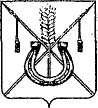 АДМИНИСТРАЦИЯ КОРЕНОВСКОГО ГОРОДСКОГО ПОСЕЛЕНИЯ КОРЕНОВСКОГО РАЙОНАПОСТАНОВЛЕНИЕот 02.06.2014   		                                     		   	             № 484г. Кореновск О размещении и эксплуатации передвижного цирка - шапито «Москва» на территории Кореновского городскогопоселения Кореновского района со 2 июня по 8 июня 2014 годаВ целях улучшения культурного обслуживания жителей и гостей города Кореновска, расширения возможностей в организации досуга детей и молодежи, рассмотрев заявление Общества с ограниченной ответственностью «ПЛАНЕТА ЦИРК», администрация Кореновского городского поселения Кореновского района п о с т а н о в л я е т:1. Разрешить Обществу с ограниченной ответственностью «ПЛАНЕТА ЦИРК» размещение и эксплуатацию передвижного цирка - шапито «Москва» со 2 июня по 8 июня 2014 года по улице Пурыхина, район муниципального общеобразовательного бюджетного учреждения средней общеобразовательной школы № 3 города Кореновска. 2. Рекомендовать Обществу с ограниченной ответственностью «ПЛАНЕТА ЦИРК» в период эксплуатации передвижного цирка - шапито «Москва» обеспечить: 2.1. Ограждение передвижного цирка - шапито «Москва», безопасность зрителей цирка, дежурство ответственных лиц; 2.2. Поддержание санитарного порядка,  наличие биотуалетов. 3. Рекомендовать директору филиала открытого акционерного общества «НЭСК-электросети» «Кореновскэлектросеть» Н.М.Бабенко обеспечить подключение передвижного цирка - шапито «Москва» по улице Пурыхина, район муниципального общеобразовательного бюджетного учреждения средней общеобразовательной школы № 3 города Кореновска. 4. Общему отделу администрации Кореновского городского поселения Кореновского района (Воротникова) разместить постановление на официальном сайте органов местного самоуправления Кореновского городского поселения Кореновского района в сети Интернет.  5. Контроль за выполнением настоящего постановления возложить                 на заместителя главы Кореновского городского поселения Кореновского района Р.Ф.Громова.6. Постановление вступает в силу со дня его подписания. ГлаваКореновского городского поселения Кореновского района 				          		                          Е.Н.Пергун